CURRICULUM VITAEMiss POOJA THAKUR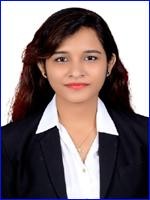 DOB:- 04-09-1993Address –SMD 26 Near shiv mandir,Aditiya nagar, Durg (C.G.) Pin code- 491001Contact No.  +917974961711 Email:poojathakur2693@gmail.comCAREER OBJECTIVE	Seeking a challenging profession into teaching law field where I can utilize my knowledge, research, communication skills and can enhance my hobbies. Thrives in dynamic environments and quickly adopts to the ever-changing demands of the legal field.QUALIFICATION	LL.M. from Kalinga University, Raipur, C.G, in 2019 (Dual Specialization on Crime and Tort, Cyber Law).M.A (Economics) from Pandit Ravi Shankar Shukla University, Raipur, C.G, in 2021.LL.B. from Pandit Ravi Shankar Shukla University, Raipur, C.G, in 2017.B.Com from Pandit Ravi Shankar Shukla University, Raipur, C.G, in 2014.AIBE, Qualified All India Bar Association Examination in 2017.RESEARCH PROJECT DURING POST GRADUATION	Research Project on Triple Talaq under the guidance of  Mr. Akash Bagh.Research project on cyber crimes against the women under the guidance of Prof. Sudeep Srawan //02//TECHNICALKNOWLEDGE	Computer Application in IntermediateSTRENGTHS	Good Communication Skills.Ready to take responsibility.Quick Learner and Good Interpersonal SkillsOTHERSKILLS	Computer Skills: Microsoft Word, Power Point, ExcelExcellent communication skills.Outstanding knowledge of legal terms.Tough research skillExceptional written and oral communication proficiencyEXPERIENCE	Currently working as a Guest Lecturer (Law) in Govt. College Balod (C.G.)Worked as legal practitioner in various courts of Chhattisgarh.Worked as Law faculty in Judiciary Coaching Durg(C.G.)Worked as Law faculty in 4D Education Bhilai (C.G)2+ years Experience as an English Teacher in Vidhya Kunj School Dhamtari(C.G.)DECLARATION	I hereby declare that the information furnished above is true to the best of my knowledge and belief.Date:		SignaturePlace–Durg	POOJA THAKUR